                                Liceo José Victorino Lastarria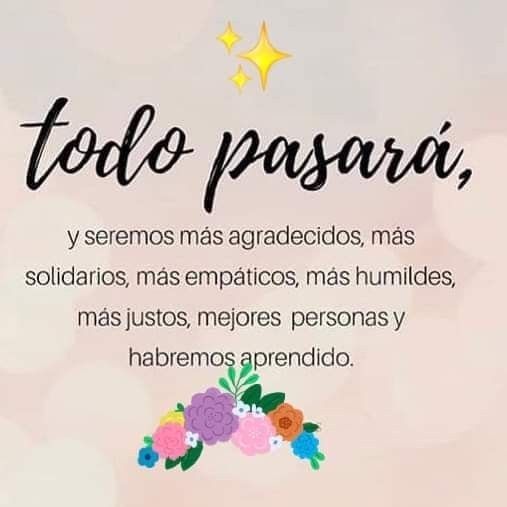                                                  Rancagua                           “Formando Técnicos para el mañana”                                   Unidad Técnico-PedagógicaMODULO ELABORACION DE REPOSTERIA María Antonieta Rivera Berrios antonieta.rivera@liceo-victorinolastarria.cl antonierb11@gmail.comPuedes enviar a cualquiera de estos correos, selecciona unoNombre del alumno: 4 año B PASTELERIA Guía de aprendizaje formativa Fecha: del 07 de septiembre al 11OA: Elaborar productos de repostería, Tales como semi fríos, helados, postres de leche en base a frutas y en base a masas de acuerdo a fichas técnicas, normas de higiene, haciendo uso eficiente de los insumos equipos, maquinarias e instrumentos de cocina  Objetivo de la clase: ejecutar técnicas de postres semi fríos de leche Actividad: realizan preparaciones de helados de leche, como chocolate, vainilla etc, observan estas preparaciones y sus técnicas  en los enlaces de a continuación https://youtu.be/fMyHQU689B4  helado de chocolate https://youtu.be/kFwUDz-VOhw helado de vainilla DEBES REALIZAR FICHA TECNICA DE HELADO DE CHOCOLATE O VAINILLA TICKET DE SALIDA, INVENTA TU PROPIO SORBETTE DE LIMON,  PINA O NARANJA EXPLICA LA DIFERENCIA ENTRE ESTOS DOS HELADO DE CHOCOLATE o VAINILLA TU PROPIO SORBETTE DE LIMON,  PINA O NARANJANombre de la preparación: Nombre de la preparación: Nombre de la preparación: PorciónPorciónT°Fotografía del plato Puntos críticosPuntos críticosPuntos críticosPuntos críticosPuntos críticosPuntos críticosFotografía del plato IngredientesUnidad cantidadcantidadMise en placeProcedimiento1.2.3.4.5.6.7.8.9.10.11-12.Procedimiento1.2.3.4.5.6.7.8.9.10.11-12.Procedimiento1.2.3.4.5.6.7.8.9.10.11-12.Procedimiento1.2.3.4.5.6.7.8.9.10.11-12.Procedimiento1.2.3.4.5.6.7.8.9.10.11-12.Procedimiento1.2.3.4.5.6.7.8.9.10.11-12.Nombre de la preparación: Nombre de la preparación: Nombre de la preparación: PorciónPorciónT°Fotografía del plato Puntos críticosPuntos críticosPuntos críticosPuntos críticosPuntos críticosPuntos críticosFotografía del plato IngredientesUnidad cantidadcantidadMise en placeProcedimiento1.2.3.4.5.6.7.8.9.10.11-12.Procedimiento1.2.3.4.5.6.7.8.9.10.11-12.Procedimiento1.2.3.4.5.6.7.8.9.10.11-12.Procedimiento1.2.3.4.5.6.7.8.9.10.11-12.Procedimiento1.2.3.4.5.6.7.8.9.10.11-12.Procedimiento1.2.3.4.5.6.7.8.9.10.11-12.